Max MustermannMusterstraße 3807384 MusterstadtMusterunternehmenHerr Gerd MüllerMusterstraße 1589321 MusterstadtMusterstadt, 1. Mai 2023Bewerbung um eine Stelle als Berufskraftfahrer
Ab dem 01.07.2023; Kennziffer: 4202023Sehr geehrte Herr Müller,nach einer fünfjährigen Tätigkeit als Berufskraftfahrer bei der Muster-Spedition bin ich nun auf der Suche nach einer neuen beruflichen Herausforderung. Ihr Unternehmen fasziniert mich mit seinem Spektrum an vielfältigen und innovativen Aufgabenbereichen. Deswegen bin ich mir sicher, dass eine Stelle in Ihrem Betrieb meine berufliche Zukunft bedeutend vorantreiben kann.Im Rahmen meiner aktuellen Anstellung als Berufskraftfahrer für Gefahrguttransporte konnte ich bereits durch meine Gewissenhaftigkeit und mein Organisationstalent überzeugen. Zu meinem Aufgabenfeld gehört unter anderem die Be- und Entladung des Lkws sowie die eigenständige Kontrolle und Sicherung des Gefahrguts. Mein Ziel dabei ist immer höchstmögliche Effizienz und eine möglichst vorausschauende Fahrtroutenplanung. Im Jahr 2021 habe ich zudem eine Weiterbildung im Muster-Bereich absolviert und mein Wissen dahingehend vertieft.Mit mir bekommen Sie einen professionellen Berufskraftfahrer mit langjähriger Erfahrung. Ich helfe Ihnen, die Qualität Ihrer Spedition auf ein neues Level zu bringen und die Umsätze nachhaltig zu verbessern. Ihr Team unterstütze ich gerne ab dem 01.07.2023. Über die Einladung zu einem persönlichen Vorstellungsgespräch freue ich mich sehr.Mit freundlichen Grüßen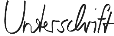 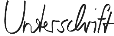 Max Mustermann